Appendix 1: Schematic of the AusBeef rumen model and microbial growth equations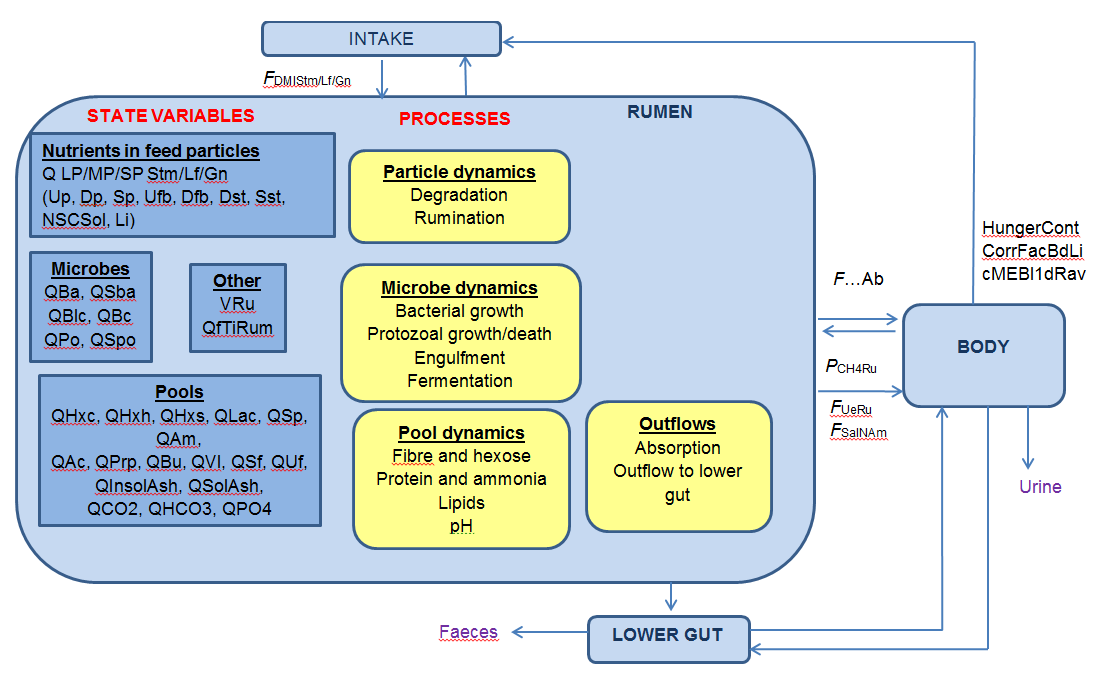 Fig. A1 A schematic representation of the AusBeef rumen model. See explanation of terms in table A1 (colour online).Table A1. Explanation of terms in schematic representation of the AusBeef rumen modelMicrobial growth equationsdQBa/dt = ( (PBaAm + PBaSp) - (FBaPo + FBaEx) ) 					[1]dQSba/dt = ( (112.5 × PSbaHx) - (FSbaPo + FSbaEx) ) 				[2]dQBc/dt = ( (PBcAm + PBcSp) - (FBcPo + FBcEx) ) 					[3]dQBlc/dt = ( ((YBaAm × UAmBlc) + (YBaSp × USpBlc) - (FBlcPo + FBlcEx) ) 		[4]dQPo/dt = ( (min( ((FChoPo - UChoMntPo) x YPoCho), (FPrtPo/0.0067))) - (FPoDth + FPoEx + FPoPo)) 	[5]dQSpo/dt = ( ((112.5 x UHxsSpo) + (112.5 x UDstSpo)) - (FSpoPoDth + FSpoPo + FSpoEx) ) [6]Table A2: Description of variable namesTable A3: Description of constantsModel TermDescriptionUnitsQQuantitydimensionlessLP/MP/SPLarge/medium/small feed particlesgrams/dayStm/Lf/GnStem/leaf/grain feed componentsgrams/dayUp/Dp/SpUndegradable/Degradable/Soluble proteinmolesUfb/DfbUndegradable/Degradable fibremoles Dst/SstDegradable/Soluble starchmolesNSCSolSoluble non-starch carbohydratesmolesLiLipidsmolesBa/SbaAmylolytic bacteria/storage polysaccharidemoles/gramsBlcLactolytic bacteriamolesPo/SpoProtozoa/storage polysaccharidemoles/gramsVRuRumen volumelitersQfTiRuTime spent ruminatingminutesHxc/Hxh/HxsHexose from cellulose/hemicellulose/starchmolesLacLactatemolesAmAmmoniamolesPrpPropionatemolesAcAcetatemolesVlValeratemolesBuButyratemolesSf/UfSaturated/Unsaturated lipidmolesInsolAsh/SolAshInsoluble/Soluble AshgramsF….AbAbsorption across the rumen wallmoles/dayFUeRuFlow of urea into the rumenmoles/dayFSalNAmRate of salivary nitrogen conversion to ammoniamoles/dayFDMIStm/Lf/GnDry matter intake of feed particlesgrams/dayHungerCont/ CorrFacBdLi/ cMeBl1dRavEnergetic terms feeding into voluntary intake dimensionless; dimensionless; MJ/kg live weightPCH4RuProduction of CH4 in the rumenmoles/dayVariable NameMeaningUnitsFBaExRate of outflow of amylolytic bacteria from the rumengrams/dayFBaPoFlux of amylolytic bacteria engulfed by protozoagrams/dayFBcExRate of outflow of cellulolytic bacteria from the rumengrams/dayFBcPoFlux of cellulolytic bacteria engulfed by protozoagrams/dayFBlcExRate of outflow of lactolytic bacteria from the rumengrams/dayFBlcPoFlux of lactolytic bacteria engulfed by Pograms/dayFPoDthRate of protozoal deathgrams/dayFPoExRate of outflow of protozoa from the rumengrams/dayFPrtPoRate of protein engulfment by protozoamoles/dayFSbaExRate of outflow of amylolytic bacterial storage polysaccharide from the rumengrams/dayFSbaPoEngulfment rate of amylolytic bacterial storage polysaccharide by Pograms/dayFSpoExRate of outflow of protozoal storage polysaccharide from the rumengrams/dayFSpoPoLoss of protozoal storage polysaccharide via protozoal engulfmentgrams/dayFSpoPoDthRate of loss of storage particles due to protozoal deathgrams/dayPBaSpProduction of amylolytic bacteria from growth with soluble proteingrams/dayPBcAmProduction of cellulolytic bacteria from growth with ammoniagrams/dayPBcSpProduction of cellulolytic bacteria from growth with soluble proteingrams/dayPSbaHxProduction of amylolytic bacterial storage polysaccharide from absorbed hexosegrams/dayQBaAmount of amylolytic bacteria in the rumengramsQBcAmount of cellulolytic bacteria in the rumengramsQBlcAmount of lactolytic bacteria in the rumengramsQPoAmount of protozoa in the rumengramsQSbaAmount of amylolytic bacterial storage polysaccharide in the rumengramsQSpoAmount of protozoal storage polysaccharide in the rumengramsUAmBlcUptake of ammonia by lactolytic bacteriamoles/dayUChoMntPoCarbohydrate uptake needed for protozoal maintenancegrams/dayUDstSpoUptake of degradable starch into protozoal storage polysaccharidegrams/dayUHxsSpoUptake of hexose from starch into protozoal storage polysaccharidemoles/dayUSpBlcUptake rate of soluble protein by lactolytic bacteriagrams/dayYPoChoYield of protozoa from carbohydratesgrams/dayVariable NameMeaningUnitsValueSourceYBaAmYield of amylolytic bacterial biomass from growth with ammoniagrams/mole121Nagorcka (unpublished)YBaSpYield of amylolytic bacterial biomass from growth with Spgrams/mole152Nagorcka (unpublished)YPoChoYield of protozoa from carbohydratesgrams/mole142Dijkstra (1994)